English I Honors-----Introduction to Literature & CompositionSupply List & Novels to order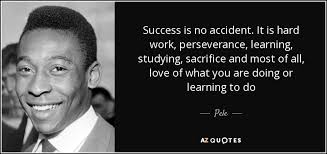 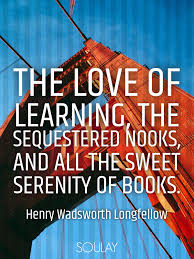 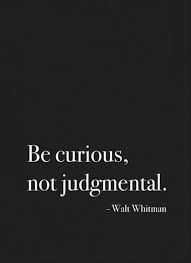 Lucky is the teacher whose students want to know how things work---anonymousSupplies		8 ½ x 11 composition notebook (notebook just for English)Binder or folder to organize handouts and notesOne box of Kleenex 			loose-leaf notebook paperpencil & pen & highlighterPost-It notes Folder Text or novel Text book needs to be covered Novels you will need to purchase this year:The man who does not read good books has no advantage over the man who cannot read them---Mark TwainPlease purchase these titles at least two weeks before we start each novel.  You will be reminded in your weekly letter and online so you have ample time to find these titles.  Please be reminded that MHS students have read these titles before and may be willing to lend their copies to you or to sell it to you inexpensively.  Furthermore, now that you know the book titles, scout out Half Price Books and stash them away for the proper quarter.  I recommend ordering The Pen Commandments on Amazon since it is not regularly stocked at bookstores and you will also find a better price.  If you cannot acquire a book for a personal reason, please see me two weeks before we begin reading the book and I will loan you a copy if I have one. Summer		Boy 21	Matthew Quick (Wildcat Read)1st 		The Pen Commandments: 			A Guide for the Beginning Writer	Steven Frank		Of Mice and Men	John Steinbeck 		To Kill a Mockingbird	Harper Lee2nd	The Catcher in the Rye	J.D. Salinger--CS3rd 	Macbeth	William Shakespeare4th	1984	George Orwell